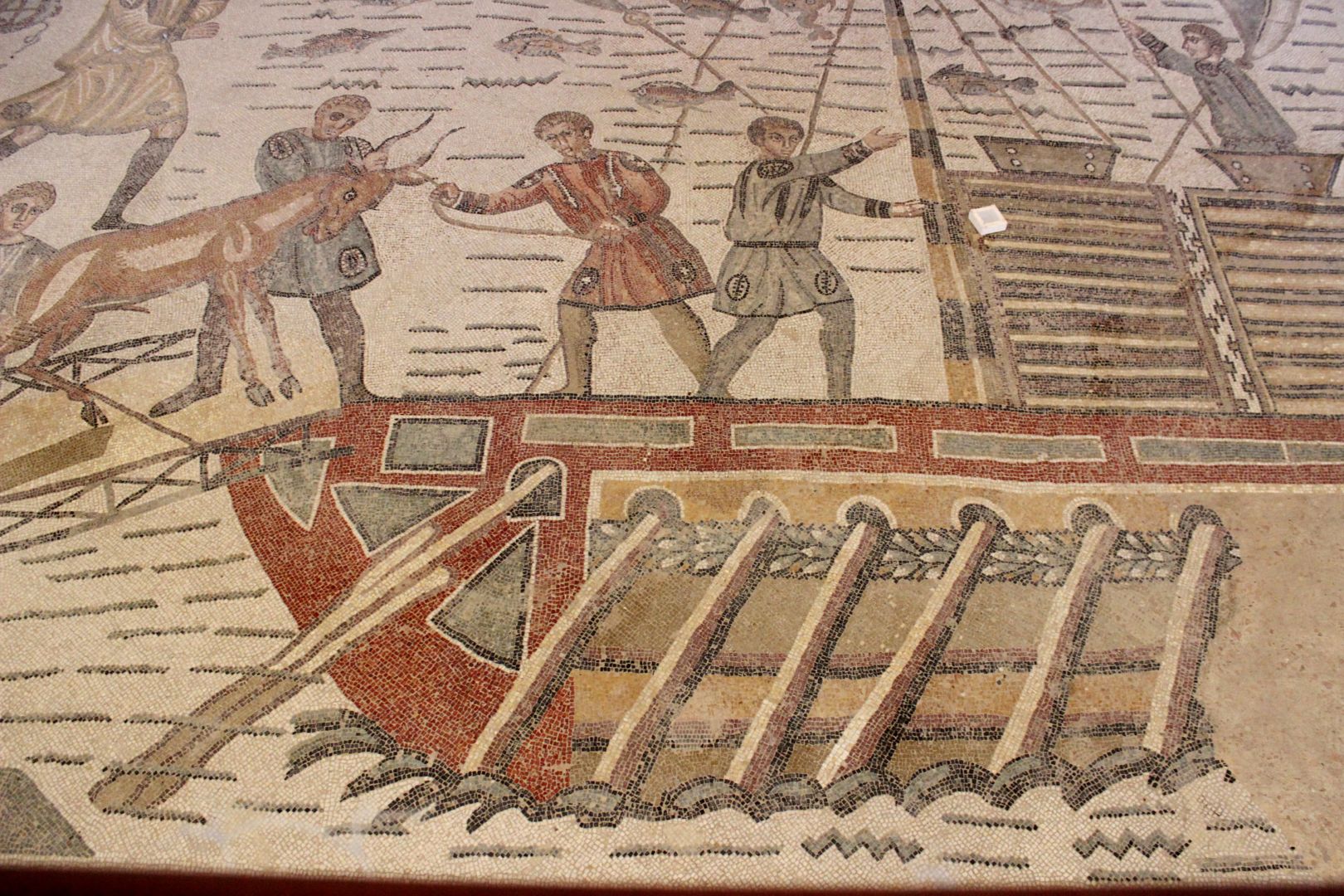 L’imbarco